Enfield Academy of New Waltham
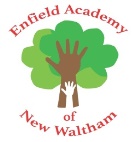 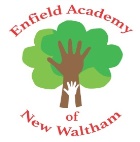 Kestrel Class Y4/5Medium Term Plan – Maths – Autumn OneEnfield Academy of New Waltham
Kestrel Class Y4/5Medium Term Plan – Maths – Autumn OneEnfield Academy of New Waltham
Kestrel Class Y4/5Medium Term Plan – Maths – Autumn OneWeek Commencing:Maths Subject Focus:Maths Subject Focus:EVERY WEEKChildren will complete arithmetic, reasoning and times tables activities each day to consolidate essential skills. 
Discreet arithmetic lessons will be taught weekly in accordance with the children’s needs. 
Children will complete arithmetic, reasoning and times tables activities each day to consolidate essential skills. 
Discreet arithmetic lessons will be taught weekly in accordance with the children’s needs. 
04.09.19 - 23.09.19(3 ½ weeks)Place ValuePlace Value04.09.19 - 23.09.19(3 ½ weeks)Year 5Year 404.09.19 - 23.09.19(3 ½ weeks)Read Roman numerals to 1000 (M) and recognise years written in Roman numeralsRead, write, order and compare numbers to at least 1 000 000 and determine the value of each digit Count forwards or backwards in steps of powers of 10 for any given number up to 1 000 000Round any number up to 1 000 000 to the nearest 10, 100, 1000, 10 000 and 100 000Interpret negative numbers in context, count forwards and backwards with positive and negative whole numbers, including through zeroSolve number problems and practical Problems that involve all of the aboveRead Roman numerals to 100 (I to C) and know that over time, the numeral system changed to include the concept of zero and place valueIdentify, represent and estimate numbers using different representationsRecognise the place value of each digit in a four-digit number (thousands, hundreds, tens, ones)Count from 0 in multiples of 1000 & 25 Find 1000 more or less than a given numberCompare and order numbers beyond 1000Round any number to the nearest 10, 100 and 1,000 Count backwards through zero to include negative numbersSolve number problems and practical problems involving these ideas30.09.19 – 14.10.19(3 weeks)Addition and SubtractionAddition and Subtraction30.09.19 – 14.10.19(3 weeks)Year 5Year 430.09.19 – 14.10.19(3 weeks)Add and subtract whole numbers with more than 4 digits, including using formal written methods (columnar addition and subtraction)Add and subtract numbers mentally with increasingly large numbersUse rounding to check answers to calculations and determine, in the context of a problem, levels of accuracySolve addition and subtraction multi-step problems in contexts, deciding which operations and methods to use and whyAdd numbers with up to four digits, using formal written methods of columnar additionSubtract numbers with up to four digits, using formal written methods of columnar subtractionEstimate the answer to a calculation			Use inverse operations to check answers	Solve two-step word problems involving addition and subtraction	